Отзывы родителей.Алексахина Ирина Владимировна:Алексахина Валерия занимается по программе «Музыкальный Олимп», руководитель Воронович О.Е.
Благодаря данной программе у моей дочери появилась возможность развивать свои вокальные и творческие способности, а так же показывать себя на сцене, как артистка. Появилась возможность ездить на вокальные конкурсы и полностью раскрыть свой талант, показать знания и умения. Моя дочь стала более общительной, с интересом и желанием посещает занятия.17.05.12020г.Ткаченко Елена Николаевна:Обучение по данной программе способствовало раскрепощению моего ребёнка,раскрыло его вокальные способности.Вместе с Ольгой Евгеньевной были подобраны интересные музыкальные упражнения,разнообразный репертуар. Участие в вокальных конкурсах и областных мероприятиях центра «Лапландия» помогло осуществить моей дочери мечту,и за достижения в творческой сфере она отправилась в экспедицию на Северный полюс на атомном ледоколе «50 лет Победы».2.09.2020г.Марочкина Елена Петровна:Я очень хотела, чтобы моя дочь продолжила совершенствование своих вокальных умений,ведь после участия в проектах «Новая волна», «Голос», казалось,что её будет трудно чем-то заинтересовать. Программа «Музыкальный Олимп» рассчитана на 2 года. На каждом занятии моя дочь узнавала и отрабатывала вместе с педагогом новые вокальные приёмы,изучала возможности своего вокального аппарата,технику импровизации,сценическое движение,работала над артистизмом,выражением себя.Обширный и разносторонний репертуар хорошо тренирует память,что немаловажно в любом возрасте.Также, возможность подбирать репертуар самостоятельно позволяет ребёнку чувствовать,что его выбор ценят и ему доверяют.Благодаря Ольге Евгеньевне, её индивидуальному подходу к каждому ребёнку,а также наличие сольного и ансамблевого пения, у Лизы большой интерес и потенциал к реализации творческих и вокальных способностей, продолжает активно участвовать в молодёжных вокальных проектах Мурманской области и концертных выступлениях центра «Лапландия».https://vk.com/wall-102426513_24023.05.2020г.Андросенкова Людмила Александровна:Я очень рада, что Аня продолжает с интересом и желанием заниматься в вокальном ансамбле «Фантазия» по программе «Музыкальный Олимп». Воронович Ольга Евгеньевна помогает раскрыть талант, создаёт в коллективе творческую, добрую атмосферу, множество идей и знаний вкладывает в развитие наших детей.Аня стала часто выступать на сцене, поверила в себя и большим плюсом являются индивидуальные занятия. Активно участвует в концертной деятельности, что даёт возможность уверенно чувствовать себя и проявить свои вокальные способности на конкурсах. К примеру, её успешное выступление на «Форуме замещающих семей» и на международном конкурсе «Певческие Ассамблеи» при проекте  «Грани искусства» в г. Санкт- Петербурге 2019г. 20.05.2020г.Денисенко Наталья Константиновна: Моя дочь с 8 до 16 лет занималась в вокальном ансамбле «Фантазия» у педагога Ольги Евгеньевны центра «Лапландия». Благодаря таланту и профессионализму руководителя, у ребёнка всегда было желание и интерес к занятиям. Арина с удовольствием активно принимала участие во всех концертных выступлениях, и свои вокальные способности раскрывала на региональных, всероссийских и международных конкурсах, где её талант был отмечен дипломами различного уровня. Знания и умения, полученные на занятиях вокалом, помогают активно участвовать в концертной деятельности студенческих и молодёжных проектов. Я очень благодарна Ольге Евгеньевне за её высокий профессионализм, компетентность, педагогический талант и преданность своему делу. Она обладает безграничным терпением, находит индивидуальный подход к каждому ученику, учитывая недостатки и достоинства каждого. Очень хотелось бы, чтобы такие педагоги, как Ольга Евгеньевна, как можно дольше прививали нашим детям любовь к музыке и помогали нам воспитывать интеллигентных людей.https://vk.com/wall-102426513_240114.05.2020г.Орлова Юлия . Моя  дочь Орлова Алина – выпускница ансамбля «Фантазия» 2020 . Благодарность педагогам за их внимательность, профессионализм и чуткий подход к каждому ребенку, помогли увидеть,  раскрыть и поверить в свои творческие и вокальные способности. Смело идти к своей мечте.https://vk.com/video-102426513_45623949214.05.2020г..АНКЕТА ДЛЯ РОДИТЕЛЕЙВОКАЛЬНОГО АНСАМБЛЯ  «ФАНТАЗИЯ»Фамилия, Имя ребенка_______________________________________________Фамилия, Имя, Отчество родителя, который заполняет анкету____________________________________________________________________________________________________________________________________Какие изменения Вы видите в своем ребенке после занятий в вокальном кружке?(Стал более открытым, внимательным, другое…)____________________________________________________________________________________________________________________________________Назовите увлечения  ребенка ____________________________________________________________________________________________________________________________________Назовите сильные стороны ребенка_____________________________________________________________________________________________________Какие изменения в своем ребенке Вы хотите видеть после занятий в вокальном кружке? _________________________________________________________________Кем Вы видите в будущем своего ребенка? _________________________________________________________________Сколько времени Вы хотите, чтобы ваш ребенок занимался вокалом (пением)? __________________________________________________________________Насколько свободно чувствует ваш ребенок себя в новой обстановке?__________________________________________________________________На что педагогу следует обратить внимание при работе с вашим ребенком?__________________________________________________________________Что вам нравится на занятиях? __________________________________________________________________Ваши пожелания и предложения. _______________________________________________________________________________________________________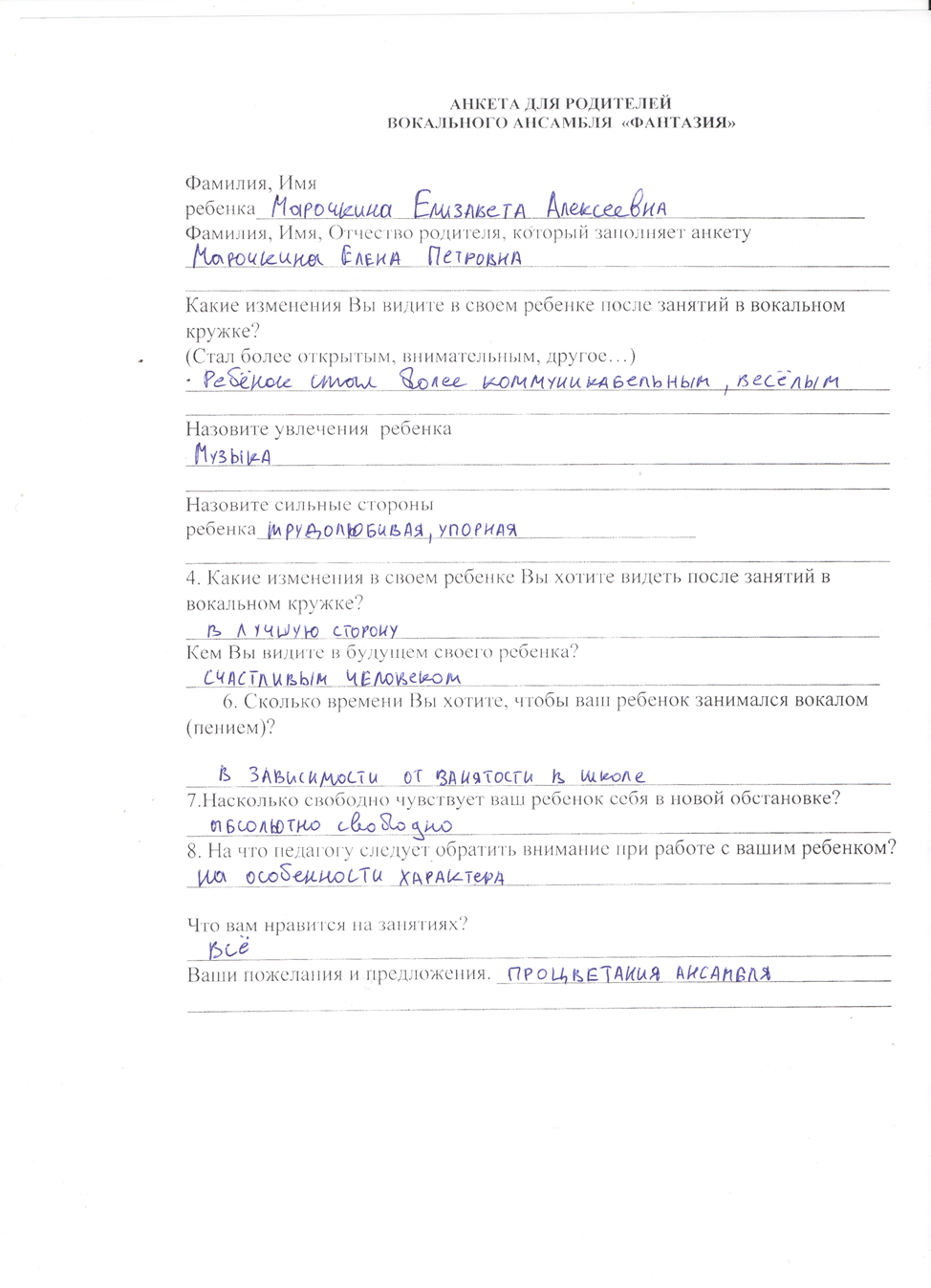 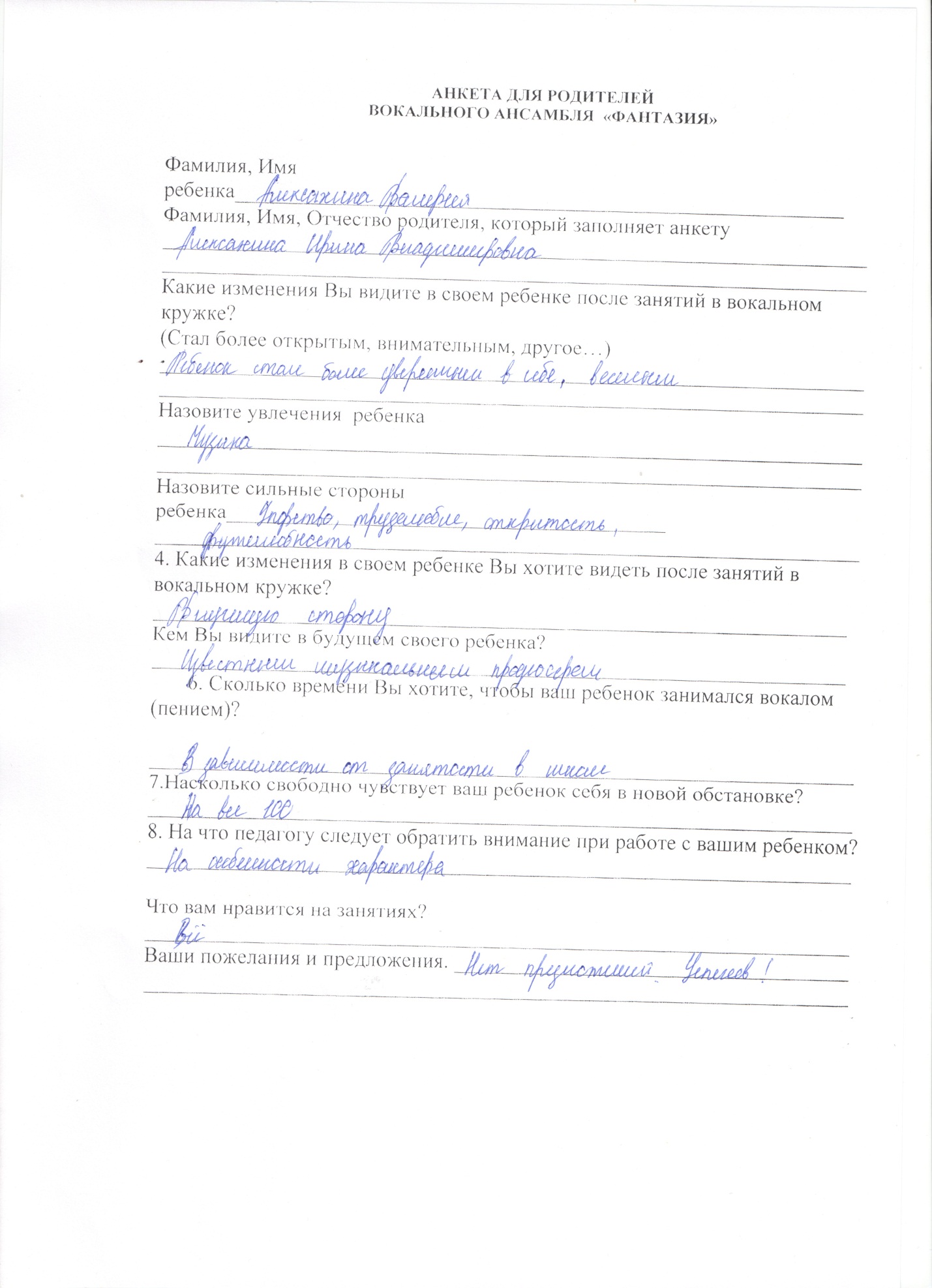 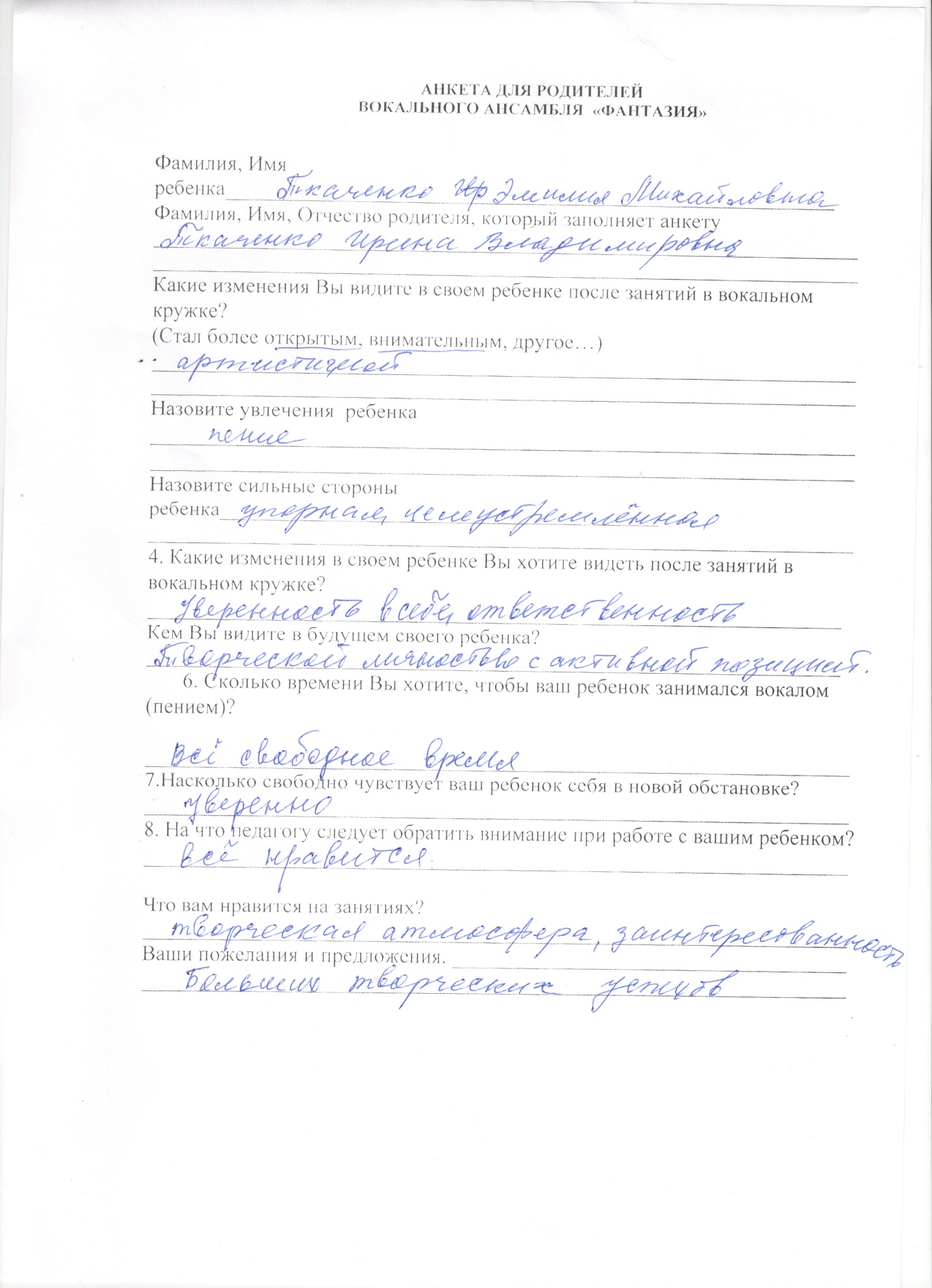 Анкета  для  учащихся  вокального ансамбля  «Фантазия»ФАМИЛИЯ,  ИМЯ______________________Сколько тебе лет?______________________На занятиях в ансамбле у меня обычно хорошее настроениеДаНетК нашему педагогу можно обратиться за советом и помощью в трудную жизненную ситуациюДаНетВ ансамбле я всегда свободно могу высказать свое мнениеДаНетЯ считаю, что в ансамбле созданы все условия для развития моих способностейДаНетЯ считаю, что занятия в вокальном ансамбле по-настоящему готовят меня к самостоятельной жизни (будущей профессии)ДаНетНа летних каникулах я скучаю по занятиям в ансамблеДаНетКакое учреждение дополнительного образования Вы ещё посещаете?_____________________________________________________________Почему Вы выбрали именно Центр Дополнительного Образования «Лапландия»?:Посоветовали в школе / детском садуХодят друзья, родственники, знакомыеИнтересные направления, профилиУдобное местоположение (рядом с домом, школой)Другой вариант _____________________________________________________________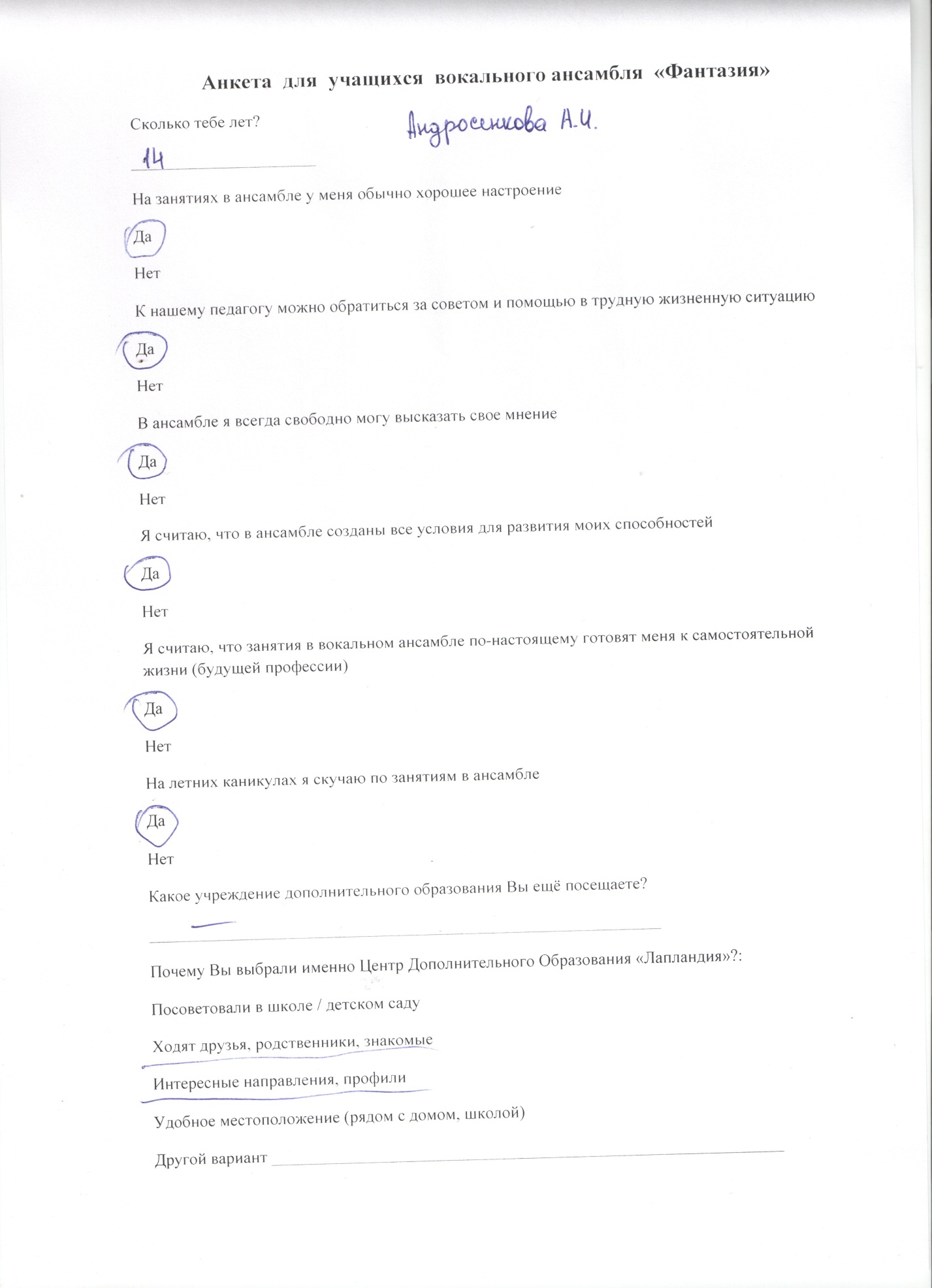 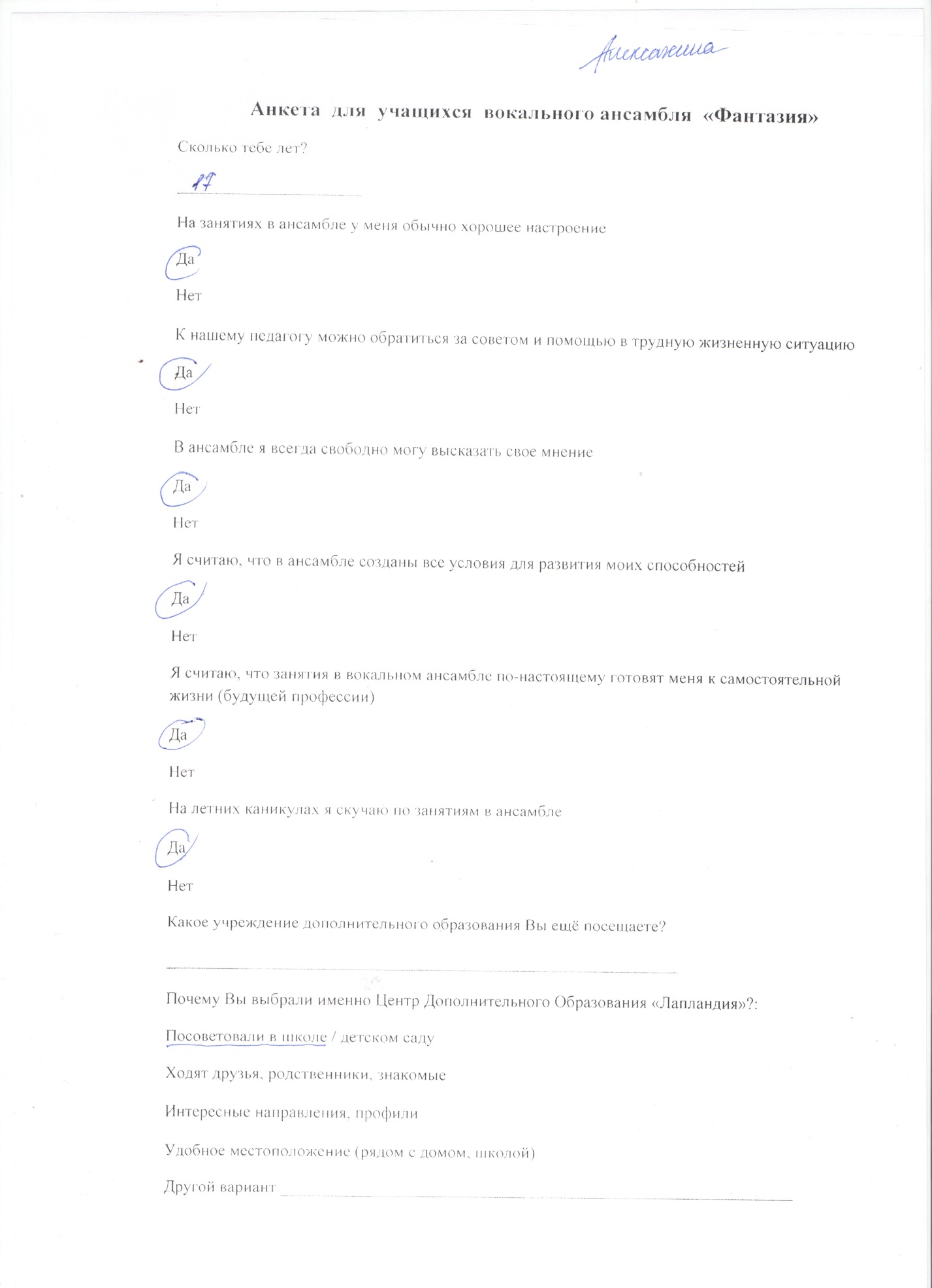 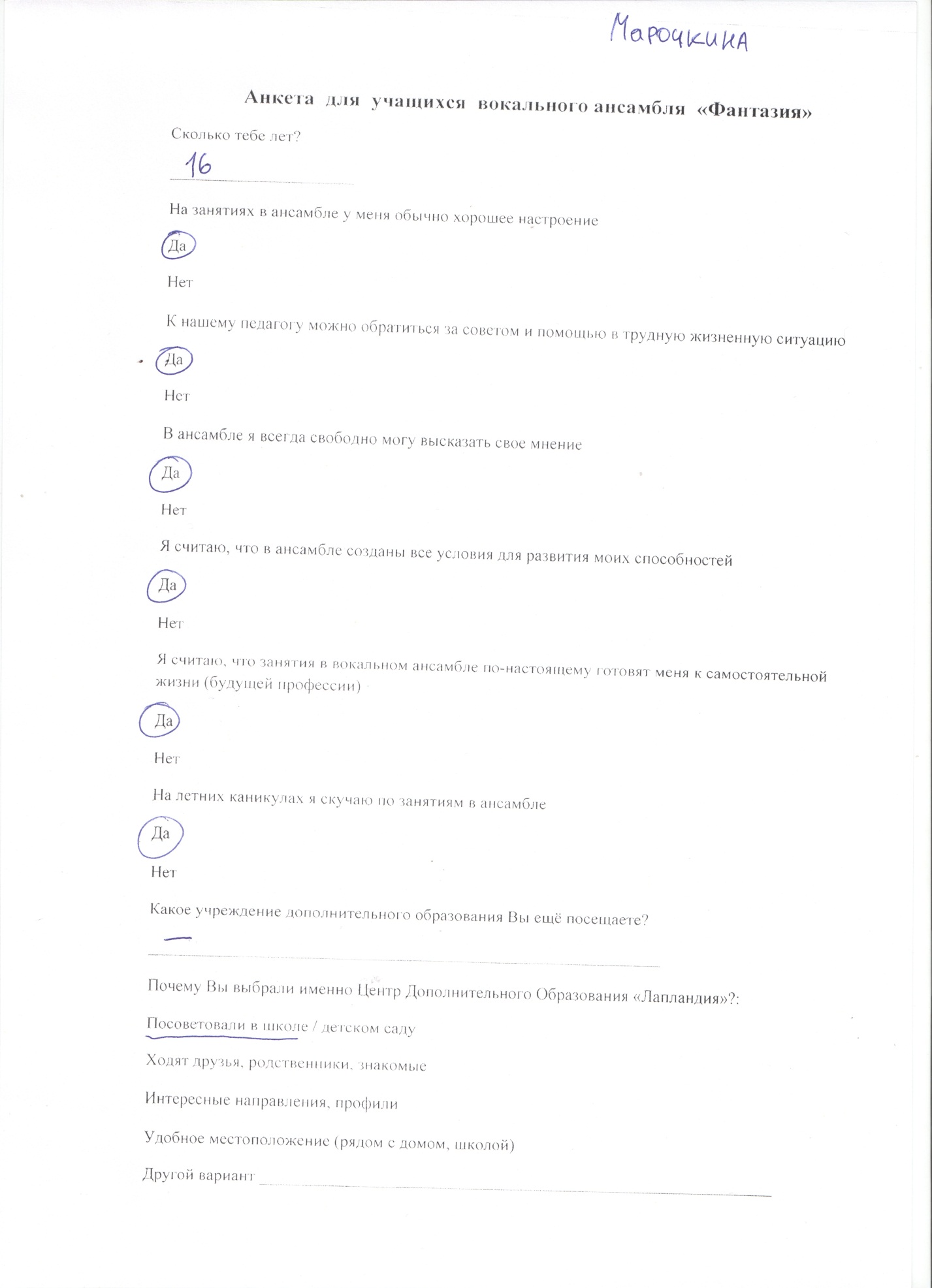 Литература для детейВайнкоп М. К.Краткий биографический словарь композиторов. - М, 2004.Заседателев Ф.Ф. Научные основы постановки голоса. – Планета музыки, 2017.Карузо Э. Искусство пения. – Планета Музыки, 2017.Конконе Д. 25 уроков пения. – Планета Музыки, 2017.Прянишников И.П. Советы обучающимся пению – Лань, 2017.Ружьева Е.А., Шехов В.Г. Голос. Самоучитель по вокалу. – АСТ, 2015.[Электронный ресурс]: режим доступа http://x-minus.me/[Электронный ресурс]: режим доступа https://www.youtube.com/Литература для родителейКонстантинова И.С. Музыкальные занятия с особым ребенком. – Теревинф, 2017.Леви В. Нестандартный ребенок. – Торобоан, 2006.Ушаков Д.В. Психология интеллекта и одаренности. - Учреждение Российской академии наук Институт психологии РАН, 2011.[Электронный ресурс]: режим доступа http://x-minus.me/[Электронный ресурс]: режим доступа https://www.youtube.com/[Электронный ресурс]: режим доступа http://best07.ru/[Электронный ресурс]: режим доступа http://vkmonline.com/MinusovkiОтзывы выпускников вокального ансамбля «Фантазия» 2020г.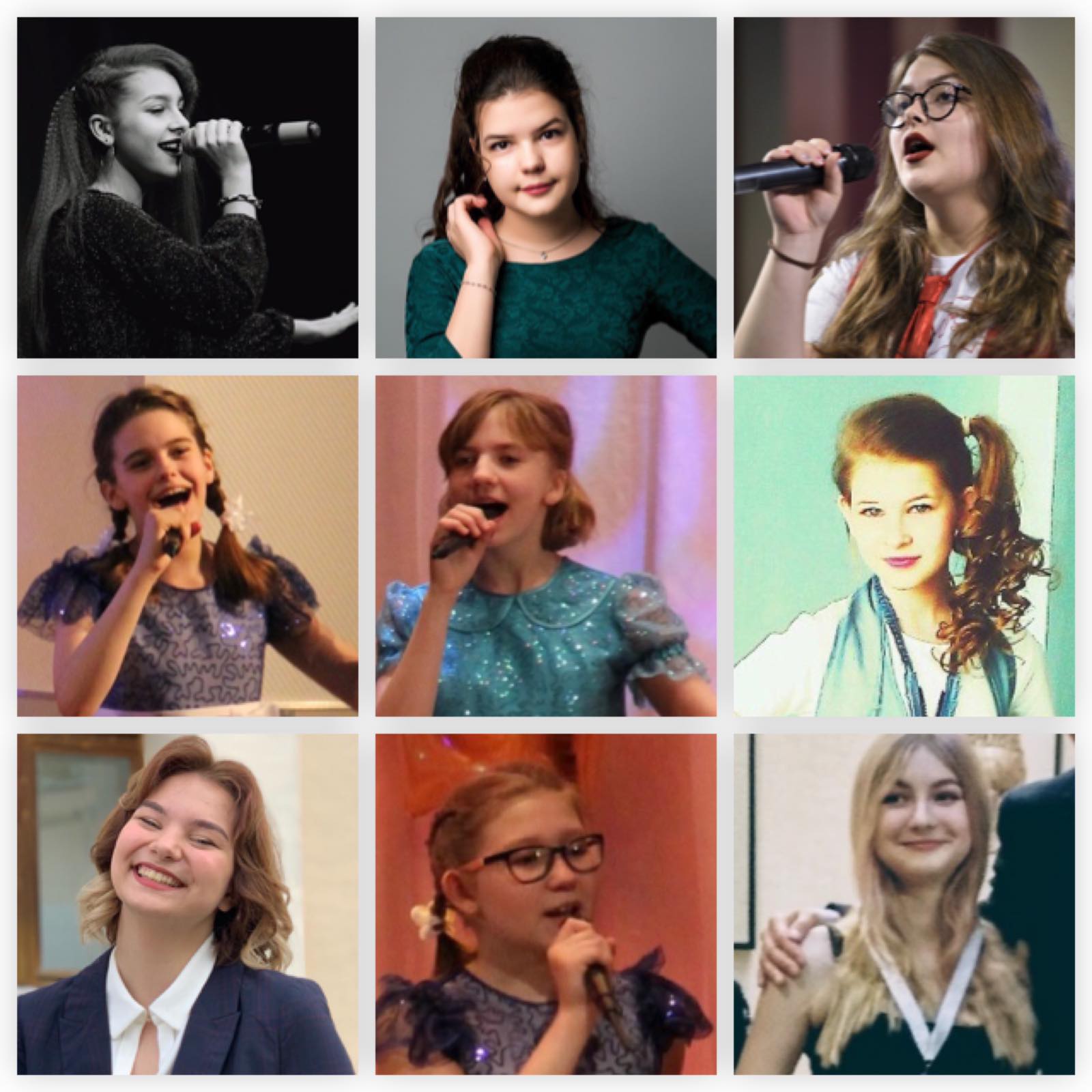 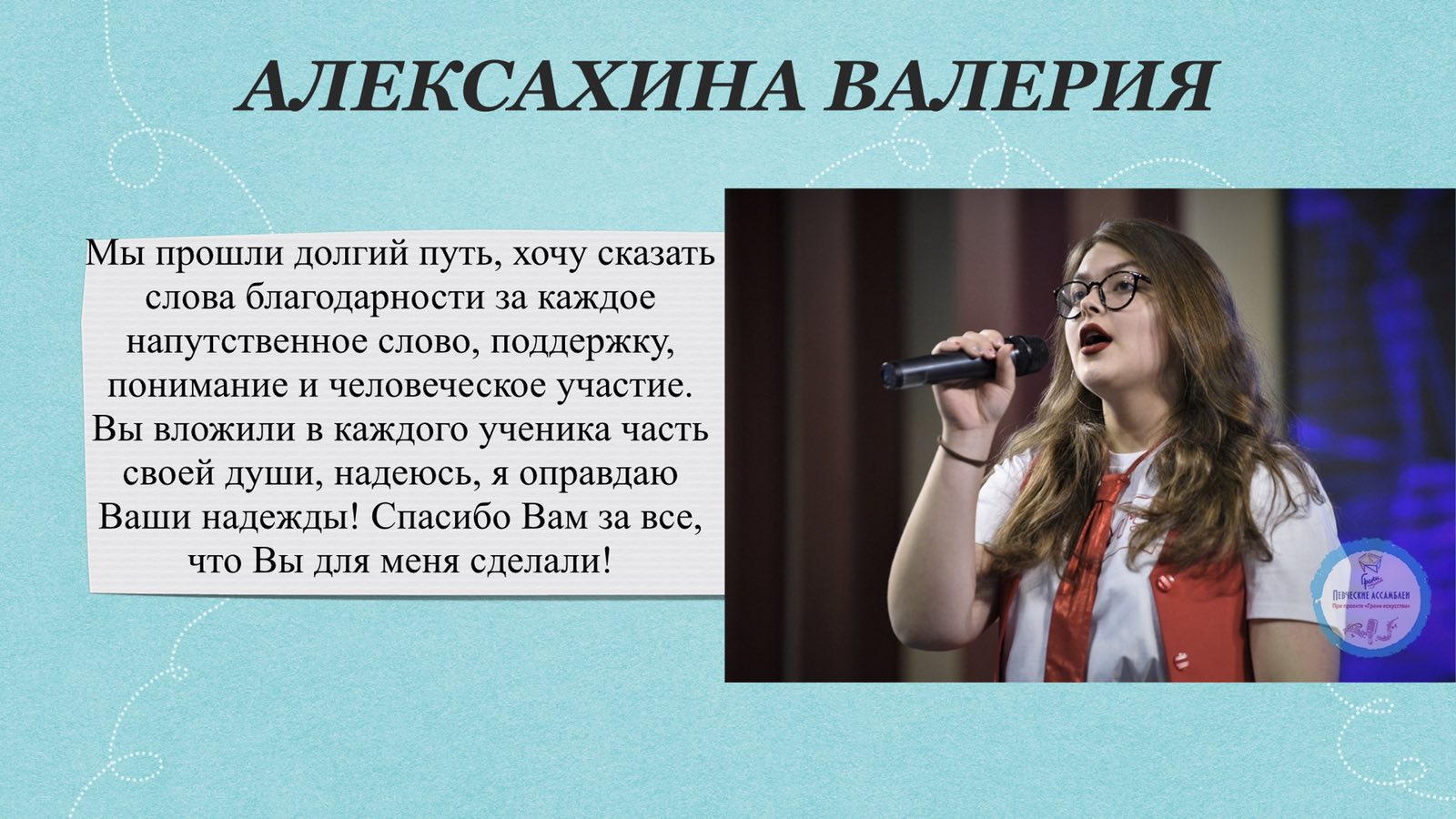 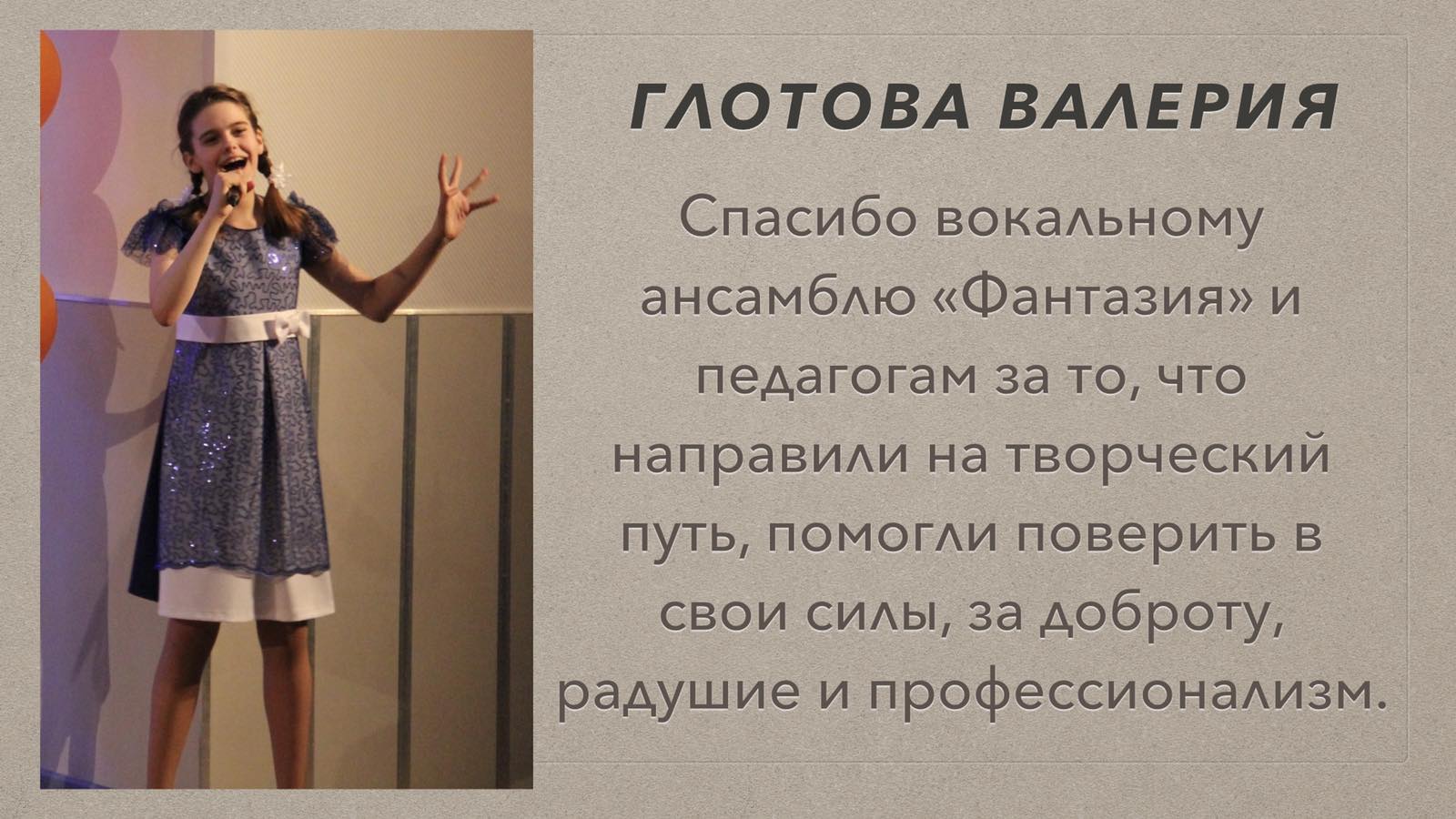 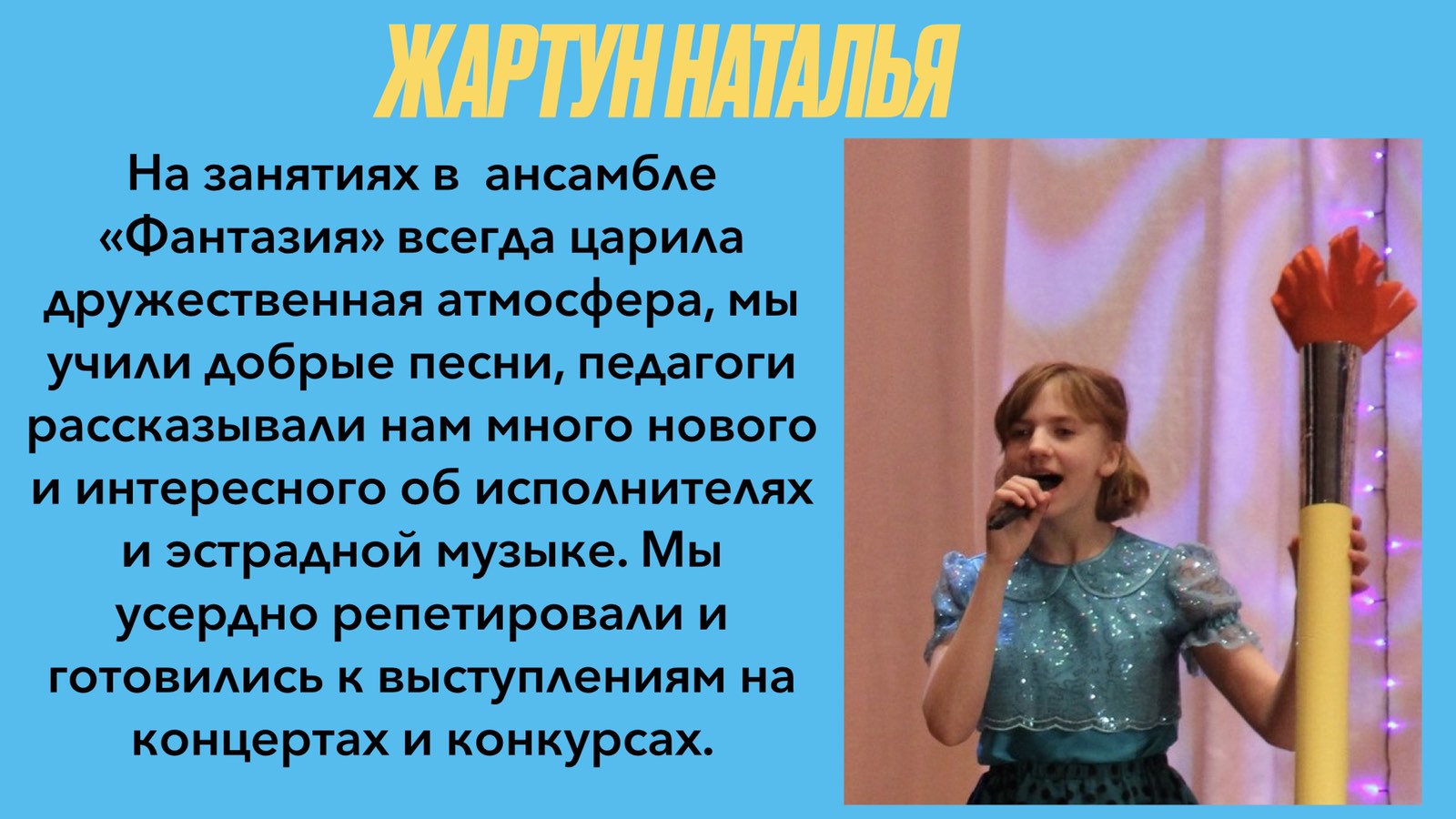 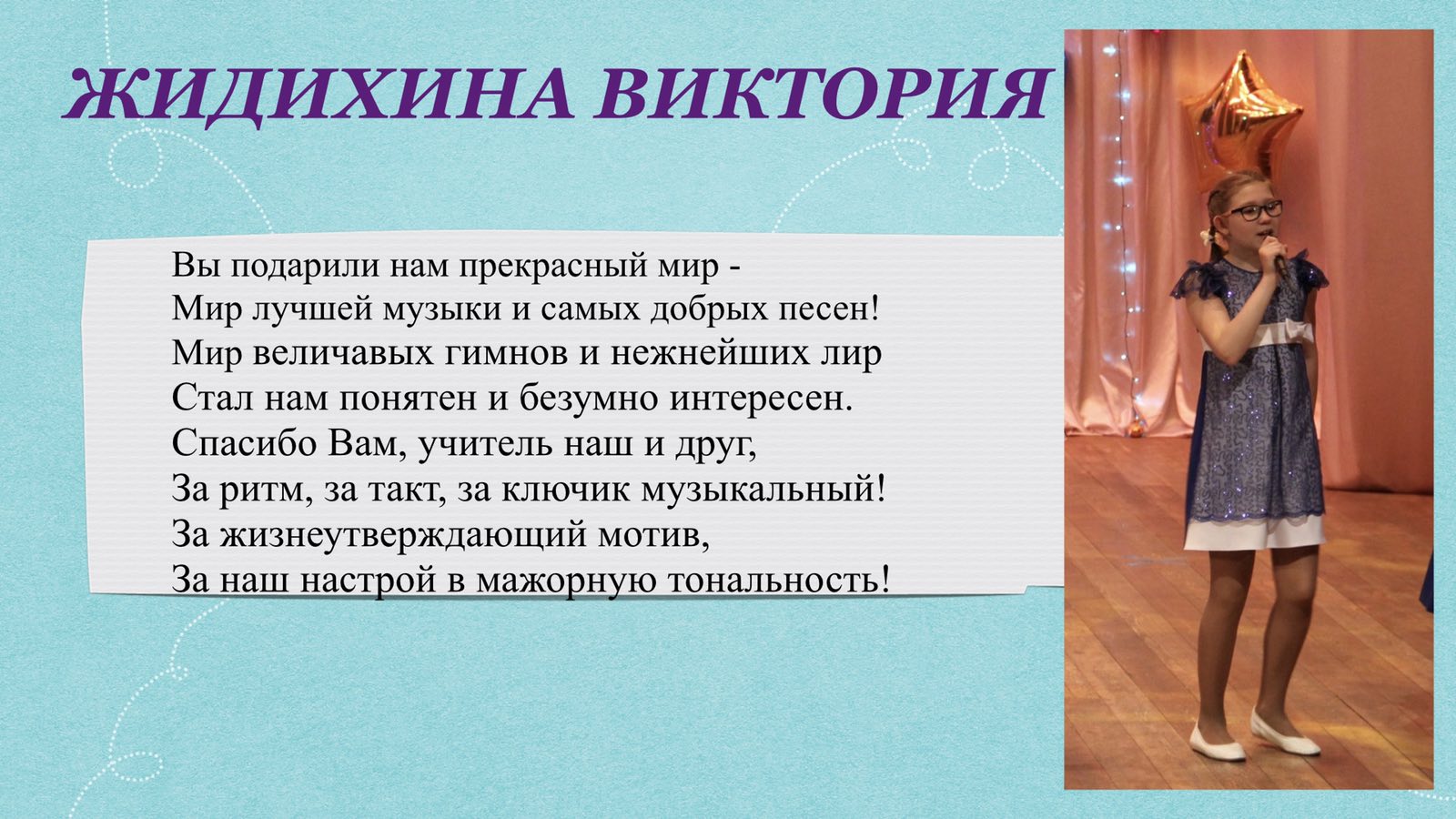 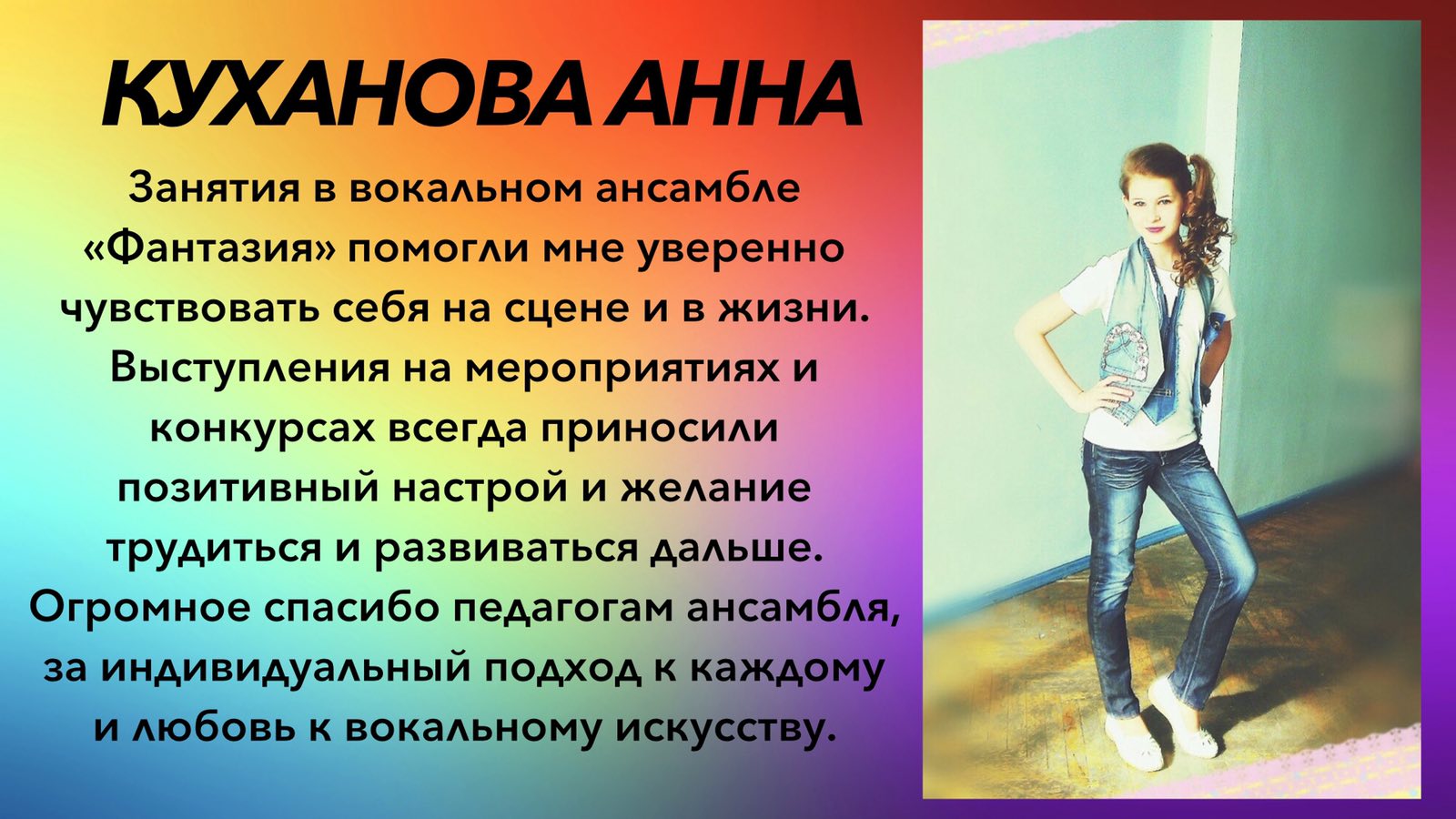 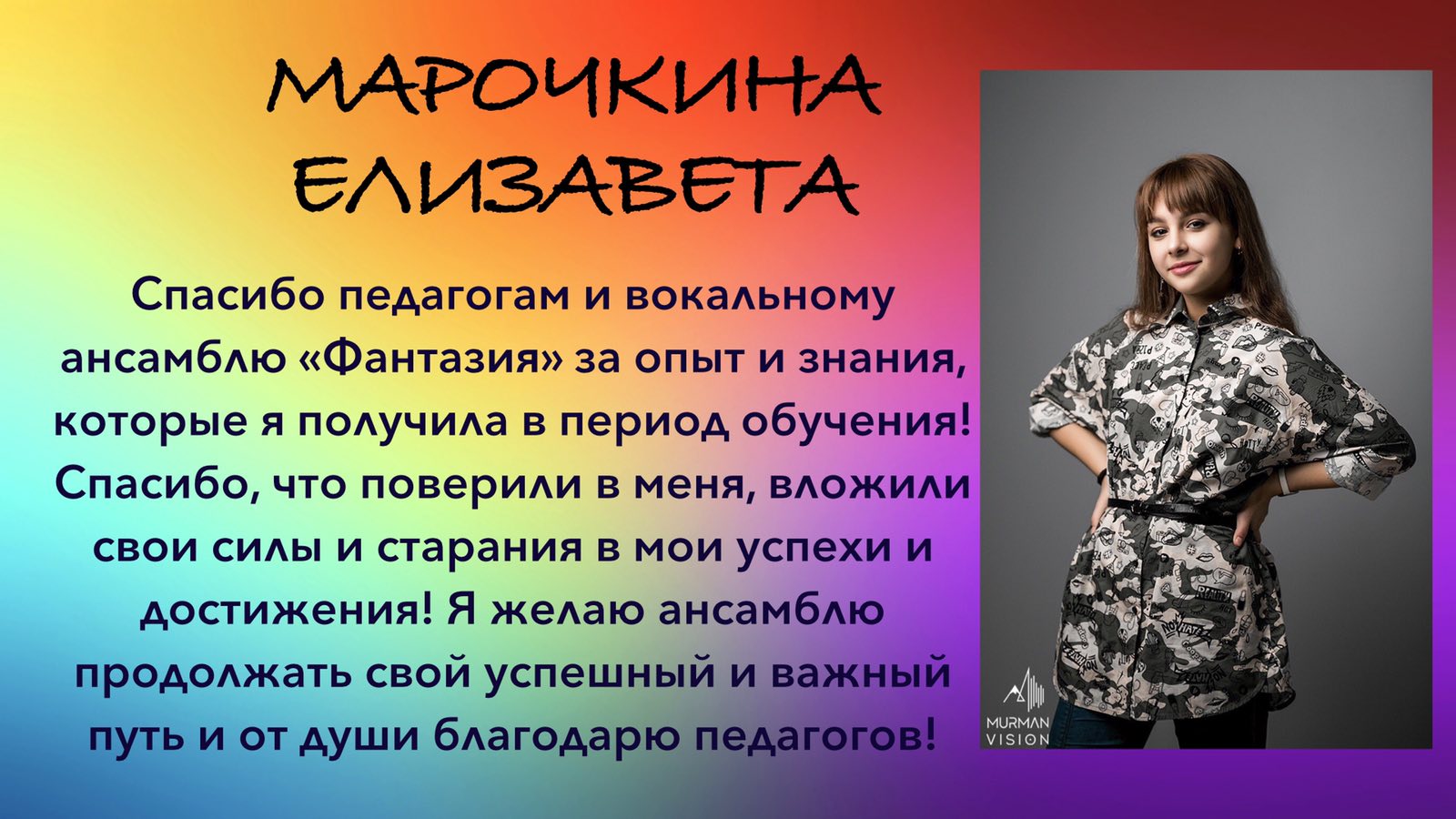 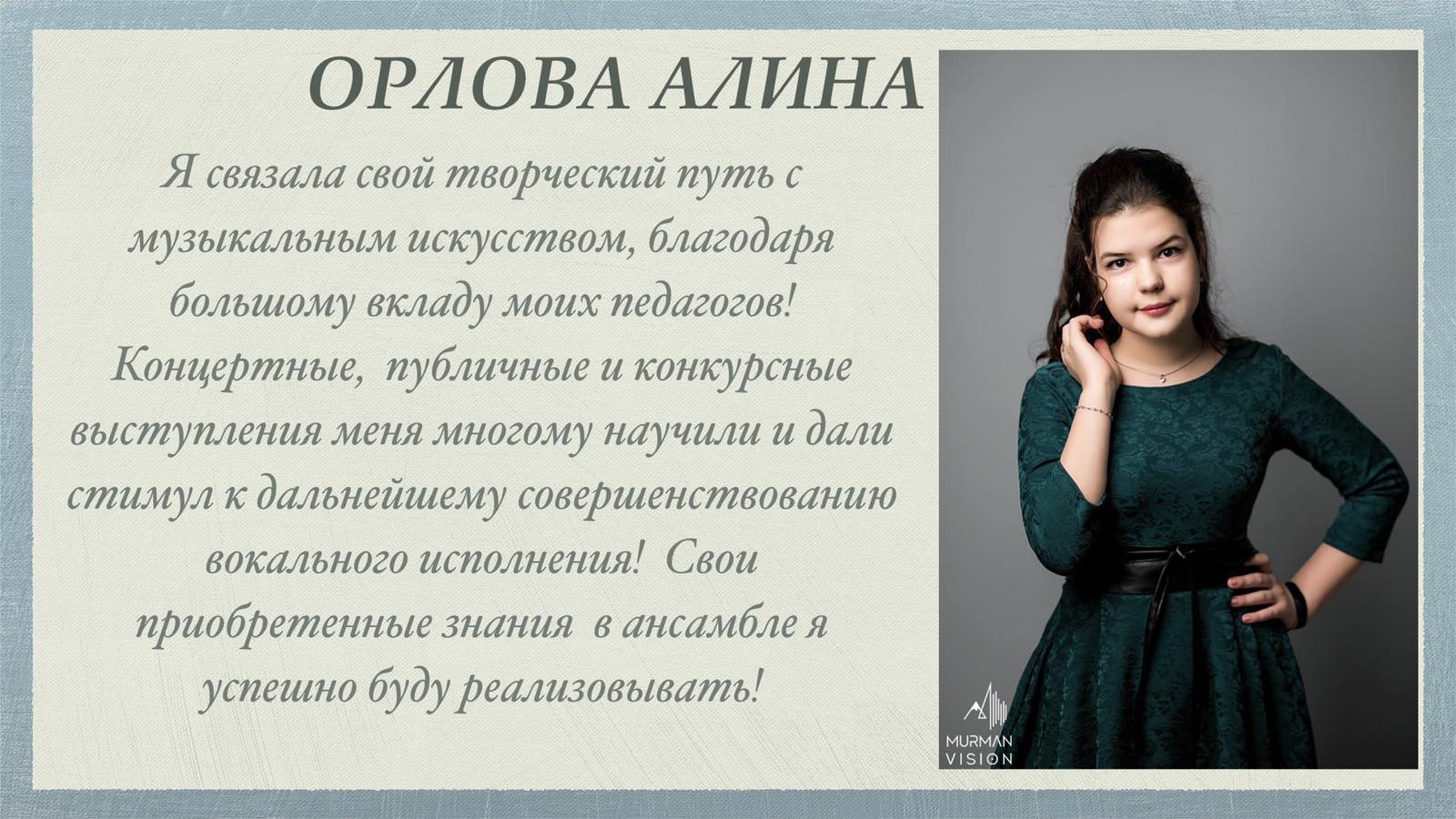 